　申込日：令和　　　　　年　　　　　月　　　　　日■出店者情報出店にあたり、出店概要及び出店ルールを順守いたします。（　　　　　）はい　　　　（　　　　　）いいえ※いいえを選択された場合は、お申込みできません。ご了承ください。■販売品目/価格/1日あたりの取扱数量　※出来るだけ詳細な情報をご記入ください。※酒類の販売は原則不可とします。※申請品目以外の物が増えた場合はご連絡ください。出店者名　　　　　　　　　　　　　　　　　　　　　　　　　　　　　　　　■業種※該当する（　　　）欄に〇印をつけてください■出店内容について　次の各項目の出店形態の該当する（　　　）欄に〇印をつけてください。　数字を記入するものについては、［　　　］欄に数字をご記入ください。【出店形態】【現場調理の有無】　※あり：飲料等の小分けを含む、包装品の温めを含む　/なし：未開封のみ【電気の使用】【ガスの使用】※使用する場合は火気取扱いレイアウト図、及びガスボンベ転倒防止策図を添付してください。【手洗い】【温度管理の必要な食品の有無】出店者名　　　　　　　　　　　　　　　　　　　　　　　　　　　　　　　　【持ち込み機材】※冷蔵庫、のぼり旗、たて看板等【公共施設への出店実績】※出店施設名/所在地/期間等　施設毎に記載。ない場合は空欄　出店申込書フリガナ出店名フリガナ責任者氏名住所〒〒〒TELFAX携帯番号E-mailNo品　　目価　　格数　量　/　日12345678910（　　　）飲食店営業　　　（　　　）菓子製造業　　　（　　　）飲食店営業+菓子製造業（　　　）喫茶店営業　　　（　　　）魚介類販売業（調理なし）（　　　）乳類販売業（ショーケース販売）　　　（　　　）食肉販売業（包装品販売）（　　　）飲食店営業+食肉販売業（包装品販売）許可番号　※京都府一円（京都市を除く）/屋台・キッチンカーの許可番号許可有効期限　　　　　　　　　　　　　　　　　　　　　　許可交付自治体（保健所名等）（　　　）車両車両サイズ［　　　　　　ｍ　×　　　　　　ｍ］ナンバー　［　　　　　　　　　　　　　　　　　　　　　　　］（　　　）テントサイズ　　［　　　　　　ｍ　×　　　　　　ｍ］（　　　）あり（　　　）なし（　　　）使用する（上限1,500Wまで※有料）（　　　）使用しない（　　　）使用する　※カセットコンロ含む（　　　）使用しない（　　　）有（流水式手洗設備+手指消毒液）　（　　　）有（手指消毒液のみ）（　　　）有（タンク式手洗い設備+手指消毒液）（　　　）有（冷蔵庫、冷凍庫）　（　　　）有（クーラーボックス）　（　　　）無（常温品等）（　　　）その他［　　　　　　　　　　　　　　　　　　　　　　］※ガス使用店舗は火気取扱いレイアウト図、及びガスボンベ転倒防止策図を添付してください（不燃：加熱開始後20分以上燃焼しないこと　/　難燃：加熱開始後5分以上燃焼しないこと）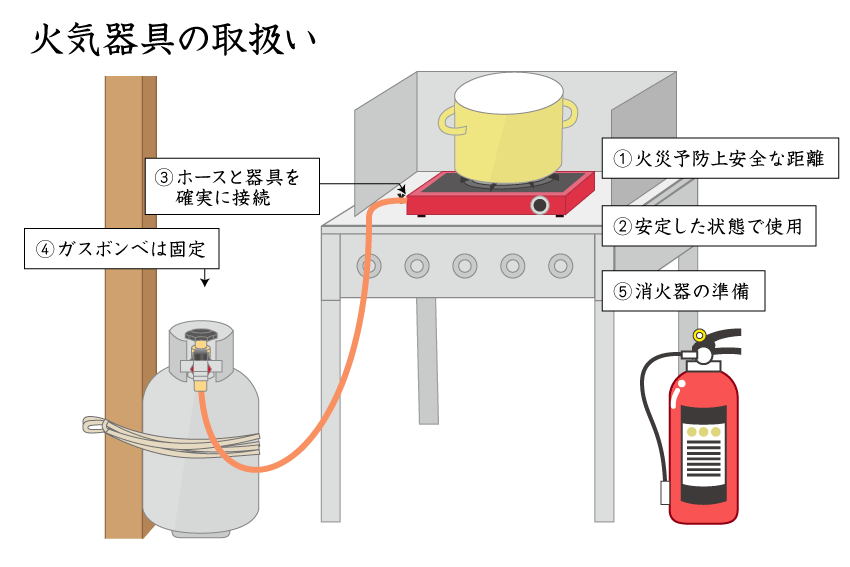 